Лист интересных заданий.«Мало кто создает что-либо творческое после 35 летнего возраста. Причина этого в том, что мало кто создает что-либо творческое до 35 летнего возраста.»Джоэл Хилдебранд (1881 – 1983), американский химикПродолжай развивать свои творческие способности и открывай для себя новые границы…Перед тобой есть лишь зарисовки, но ты всегда можешь довести их до конца, например так: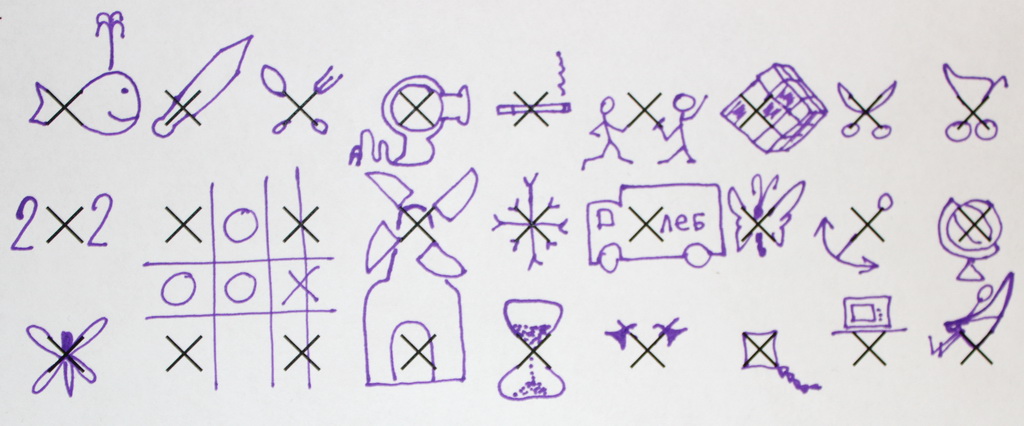 Вперед, твоя очередь! →→→→→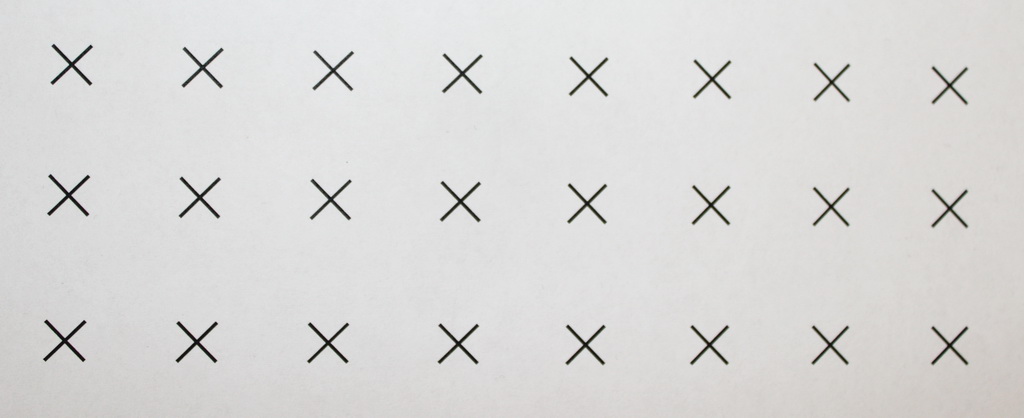 Готово? Ну что же, никогда не останавливайся на достигнутом! Продолжай!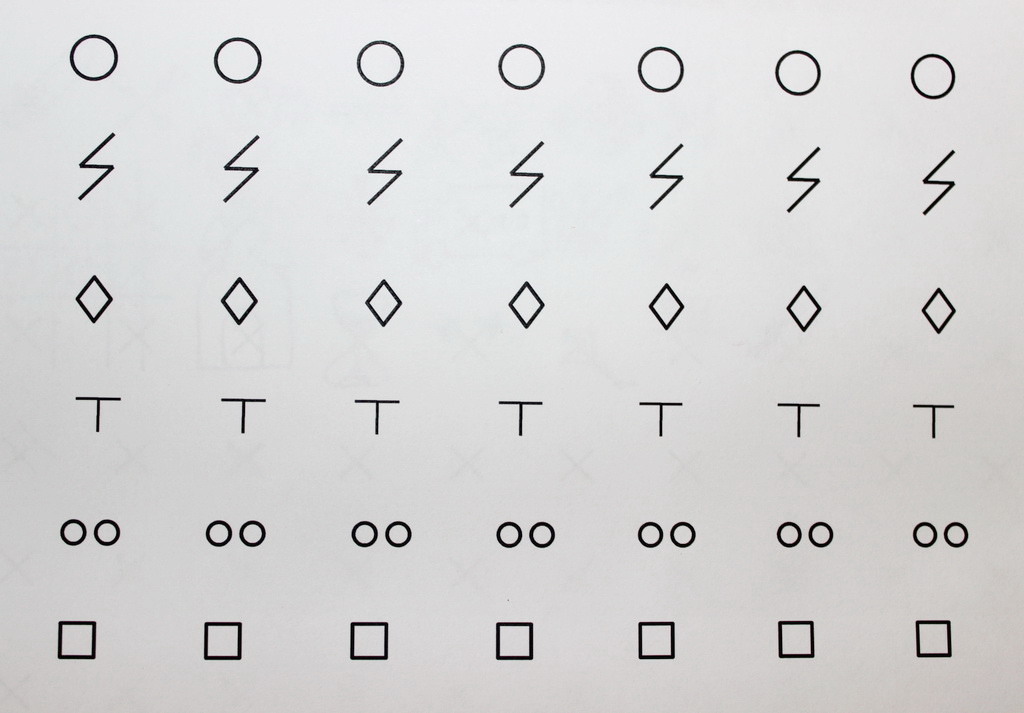 А теперь сделай с ней что хочешь) Раскрась, сделай оригами, порви и из кусочков сделай оригами, ну или поставь в рамку=)